REGULAMIN OGÓLNOPOLSKIEGO KONKURSU PLASTYCZNEGO„Mój autorski plakat promujący czytelnictwo wśród dzieci i młodzieży”Celem konkursu jest wprowadzanie dzieci w świat wartości estetycznych oraz rozwijanie i kształtowanie wyobraźni plastycznej, a także promowanie czytelnictwa.Zadanie konkursowe polega na stworzeniu autorskiego plakatu promującego czytanie książek.Regulamin konkursu:1. Konkurs jest przeznaczony dla dzieci z klas I-III2. Każda placówka może przysłać maksymalnie 10  prac.3. Technika pracy dowolna – płaska, w formacie A3.4. Każda praca powinna zawierać metryczkę: tytuł pracy, imię i nazwisko autora, wiek, dokładny adres placówki wraz z telefonem, imię i nazwisko nauczyciela prowadzącego.(metryczkę prosimy wypełnić DRUKOWANYMI literami lub na komputerze. 5. Metryczkę prosimy umieścić z przodu pracy w jej lewym dolnym rogu.6. Czas trwania konkursu: 18 marca do 24 maja 2021r.7. Prace prosimy nadsyłać do 24 maja 2021.(decyduje data stempla pocztowego).8. Rozstrzygnięcie konkursu nastąpi 7 czerwca 2021r.9. Prace plastyczne zostaną ocenione przez specjalnie powołane w tym celu jury, składające się z nauczyciela plastyki, dyrektora szkoły i nauczyciela odpowiedzialnego za konkurs oraz przedstawicieli uczniów  z klas I-III.10. Wymagane jest przysłanie - wraz z pracą - zgody opiekuna prawnego dziecka, które wykonało pracę, na wykorzystanie jego danych osobowych w czasie wystawy prac w Publicznej Szkole Podstawowej w Celinach. Bez tego dokumentu praca ulegnie dyskwalifikacji. Wzór dokumentu dostępny w załączniku.11. Prace ocenianie będą w następujących Kategoriach wiekowych:a) dzieci z klasy Ib) dzieci z klas IIc) dzieci z klasy III12. Nadesłanych prac nie zwracamy; zastrzegamy sobie prawo do wykorzystania nadesłanych prac w celu promowania konkursu i placówki. 13. Wyniki konkursu zostaną opublikowane na stronie internetowej http://konkursydladzieci.eu/ oraz na stronie internetowej szkoły http://spceliny.szkolnastrona.pl i portalu społecznościowym FACEBOOK.14. Prace niezgodne z regulaminem nie będą brane pod uwagę.15. Każda placówka, nauczyciele zainteresowani otrzymaniem podziękowania za udział w konkursie, proszeni są o załączenie zaadresowanej koperty A-4 ze znaczkiem pocztowym oraz adresem zwrotnym (bardzo ważne – koperta nie może być mniejsza niż A4 i musi być zaadresowana!)16. Prace należy składać osobiście lub za pośrednictwem poczty, przesyłając na adres:Publiczna Szkoła Podstawowa im. Św. Jana Bosko Paulina BielawskaCeliny 15532-095 Iwanowicez dopiskiem „Konkurs plastyczny”W razie jakichkolwiek wątpliwości lub pytań prosimy o kontakt z p. Paulina Bielawskąpod nr. tel. 609 50 50 4016. Nagrody w ramach konkursu zostały dofinansowane z budżetu Gminy Iwanowice , ze środków finansowych Gminnego Programu Profilaktyki i Rozwiązywania Problemów Alkoholowych oraz Przeciwdziałania narkomanii. 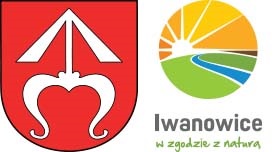 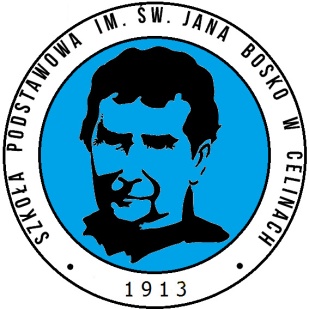 